Formularz – opis punktu POI w aplikacji (POI - miejsce zaplanowane na spacerze, którego nie ma w aplikacji)Formularz – opis punktu POI w aplikacji (POI - miejsce zaplanowane na spacerze, którego nie ma w aplikacji)NazwaMaksymalnie 50 znaków.Muzeum Tradycji Rybactwa-Dom RybakaOpis miejsca/obiektuMaksymalnie 400 znaków.Muzeum Tradycji Rybactwa Stawów Milickich i Doliny Baryczy, obejmujące skansen narzędzi i urządzeń związanych z gospodarką stawową, udostępnionych przez Muzeum Etnograficzne we Wrocławiu oraz Dom Rybaka. W skład CET wchodzi również: Zwierzyniec, Ścieżka Zmysłów, płuczka rybna i edukacyjny plac zabaw. Ruda Sułowska nosi miano „bocianiej wioski”, znajduje się tu największe skupisko gniazd.Rodzaj kategoriiDo jakiej kategorii można przypisać punkt POI np. obiekt turystyczny, obiekt przyrodniczy, restauracja, hotel, łowisko, dla aktywnych, dla rodzin z dziećmi, miejsce dostępne publicznie itp.Obiekt turystycznyWspółrzędne geograficzneMożna pobrać z Google Maps51°30'41.255"N, 17°6'33.552"EZdjęcie miejsca/obiektuZdjęcie stanowi okładkę propozycji, która wyświetla się po wejściu w punkt POI na aplikacji. Format: JPG. Min. rozmiar 1440x960. Maksymalnie 500KB.Wklej zdjęcie poglądowe oraz link do pobrania zdjęcia w lepszej jakości.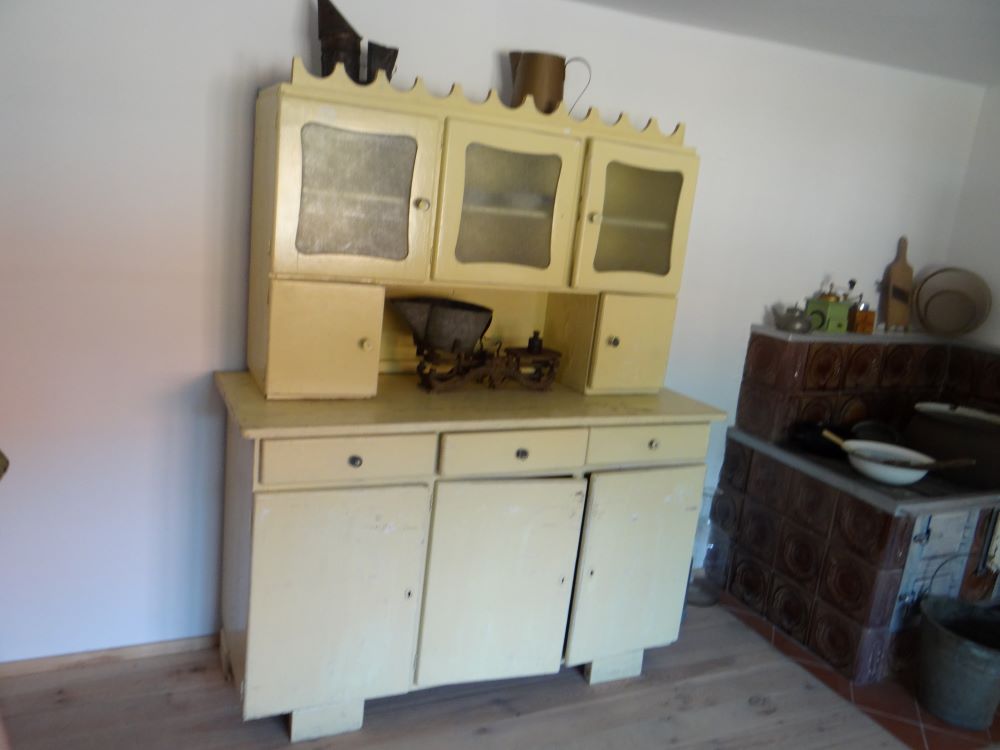 Godziny otwarcia miejsca/obiektuWpisz godziny lub nie dotyczyCzynne od kwietnia do września, od 07:00 do 19:00, Udogodnienia przy miejscu/obiekcie – jeśli dotyczyMaksymalnie 150 znaków.Np. dostępny dla osób 
z niepełnosprawnością, miejsce przyjazne dla zwierząt, WiFi, bezpłatny parking, plac zabaw.Nie dotyczyDane adresoweDane adresoweUlica z numeremRuda Sułowska 20Kod pocztowy56-300MiejscowośćRuda SułowskaGminaMiliczDane kontaktoweDane kontaktoweE-mail kontaktowyNie dotyczyTelefon kontaktowyNie dotyczyStrona internetowawww.stawymilickie.pl 